MAEER PUNE’s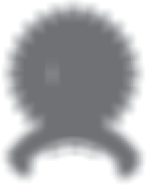 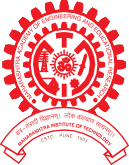 MAHARASHTRA INSTITUTE OF DENTAL SCIENCES & RESEARCH (DENTAL COLLEGE)ESTD 2006M I D S RAddress : Vishwanathpuram Ambajogai Road,       Tel : (02382),227703,              Email    : principal@mitmidsr.edu.in                                                                                                         Latur. 413531 (Maharashtra)                             227424                                            midsr.latur@gmail.com                                                                                      Fax : (02382) 228063               Website :www.mitmidsr.edu.inReport of Department Day 13th Feb – 2022 ProgrammeDepartment of Oral & Maxillofacial SurgeryDepartment of Oral and Maxillofacial Surgery department conducted a Departmental Day Programme on 13th Feb 2022 due to celebration of 52 years of Inspiring Achievements  in Oral & Maxillofacial Surgery.Details of the Department Day Programme:Blood donation campOral Submucous fibrosis awareness camp                                                                                                                                                                                                                                                                                                                                                                                                                                                                   Singing  competitionPoster ,tattoo  rangoli Competition Treasure hunt The programme was a huge success with many participants including head of department, staff,  P.G. & Interns and U.G students  of  Department of Oral & Maxillofacial Surgery.The programme was conducted in the Department of Oral & Maxillofacial Surgery, MIDSR Dental college, Latur. The program was started with  ribbon cutting ceremony by our respected principal DR Suresh Kamble sir .  HODs of different department also attended the program . The programme started with inauguration by lighting the lamp at the hands of Dr. Suresh Kamble (Principal MIDSR Dental College, Latur)  Dr. Sheeraz Badal (Professor), Dr. Rahul Lature (Professor), Dr. Amol Doiphode (Professor) and Dr. Suresh Kangane was felicitated by Dr. Rahul Lature, Dr. Rahul Lature was felicitated by Dr. Sheeraz Badal, Dr. Amol Doiphode was felicitated by This was followed by the welcome address by Dr. Gopal Nagargoje. Welcome song was sung by interns . Presentation was made by DR Varsha for making  everyone aware about specialty about oral and maxillofacial surgery   .   on the same day oral and Submucous fibrosis awareness  camp and held to make people aware about the adverse effect of habits and also distributed medicine to them .  we also organized  blood donation camp  and everyone enthusiastically  participated in campaign program  various competition were held like rangoli , singing ,poster , tattoo. UGs and  PGs participated with zest.  There were various group event .  program was ended by cake cutting ceremony . winners of  various competition were given certificate.. and thus we celebrated  the day with dynamism The inauguration was followed by start of  blood donation camp.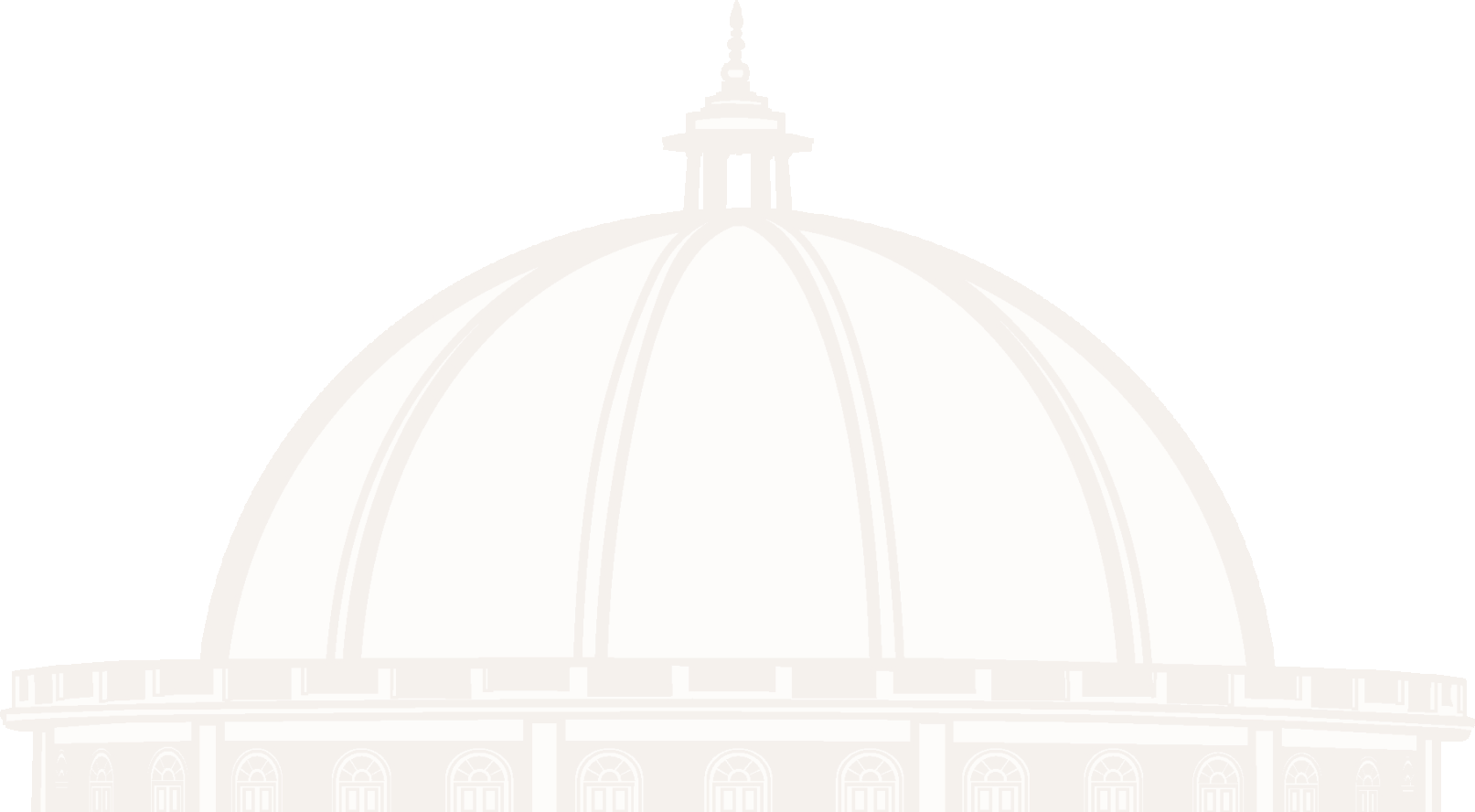 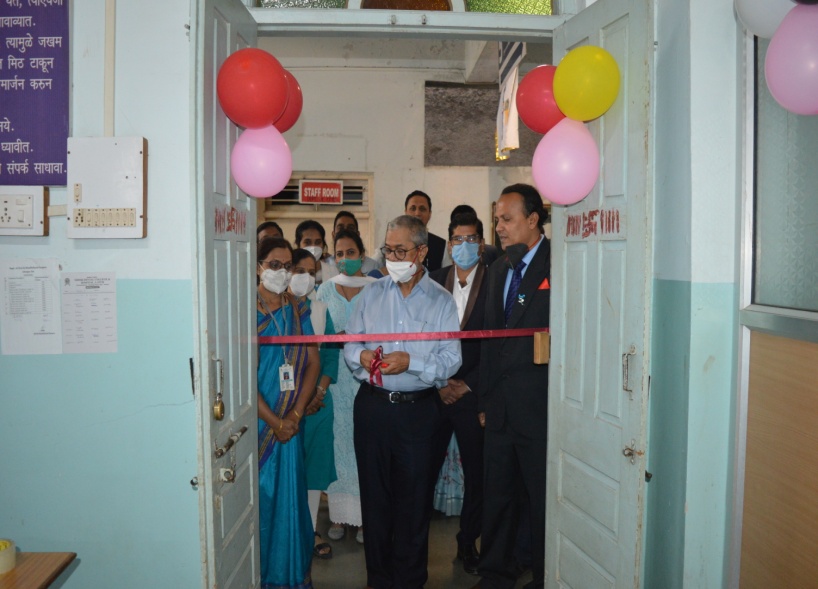 Ribbon cutting ceremony by Dr. Suresh Kamble 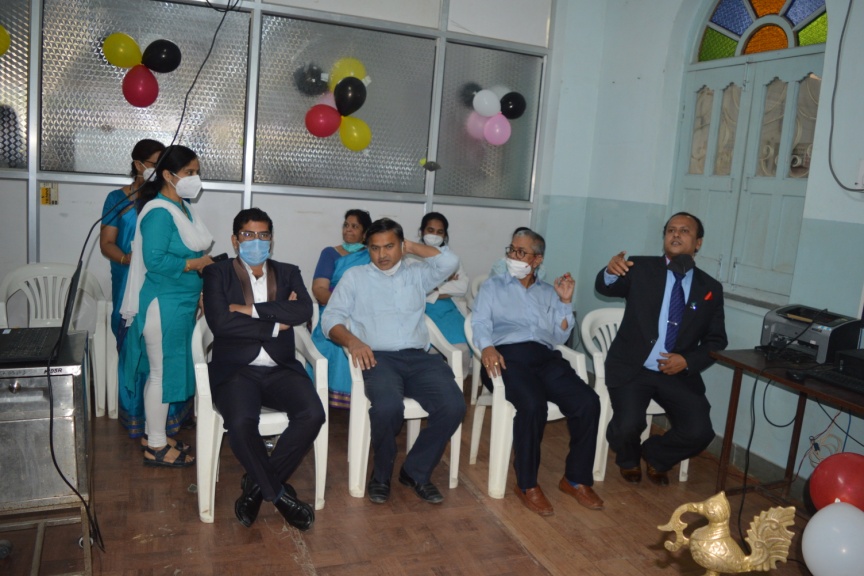 		HOD from all department as Guests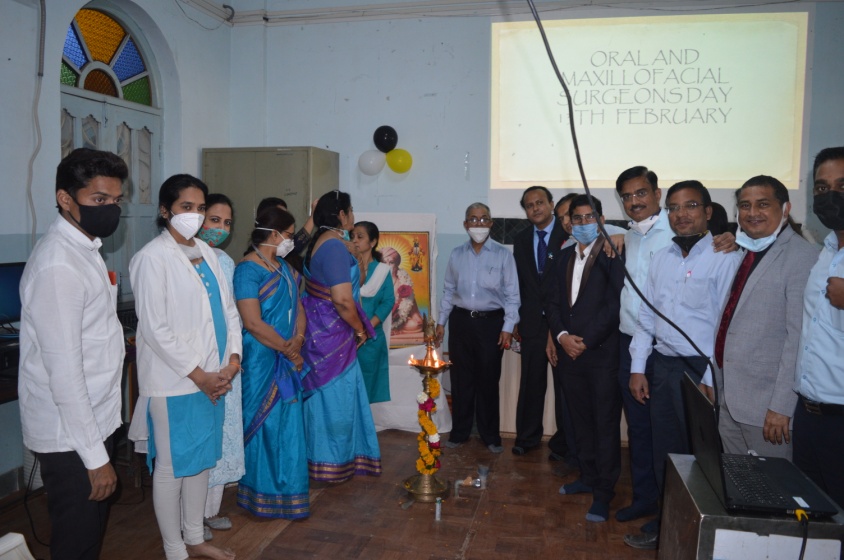                                                                                             Lightening  Lamp  ceremony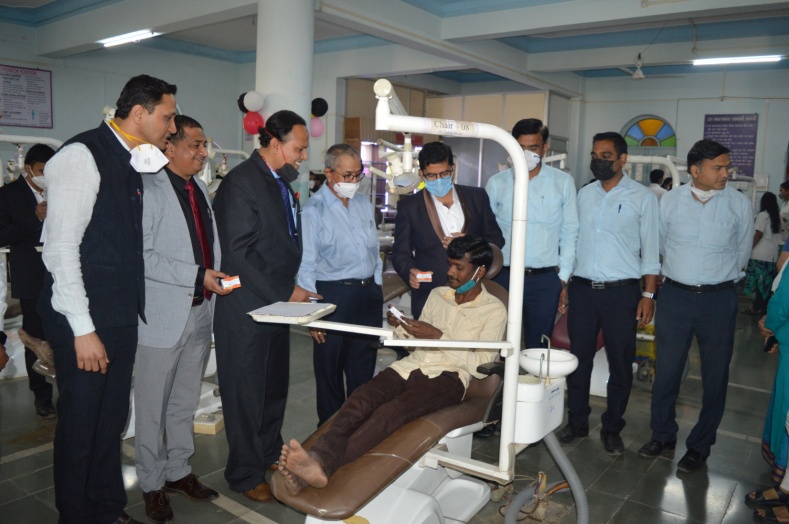 Oral Submucous fibrosis awareness camp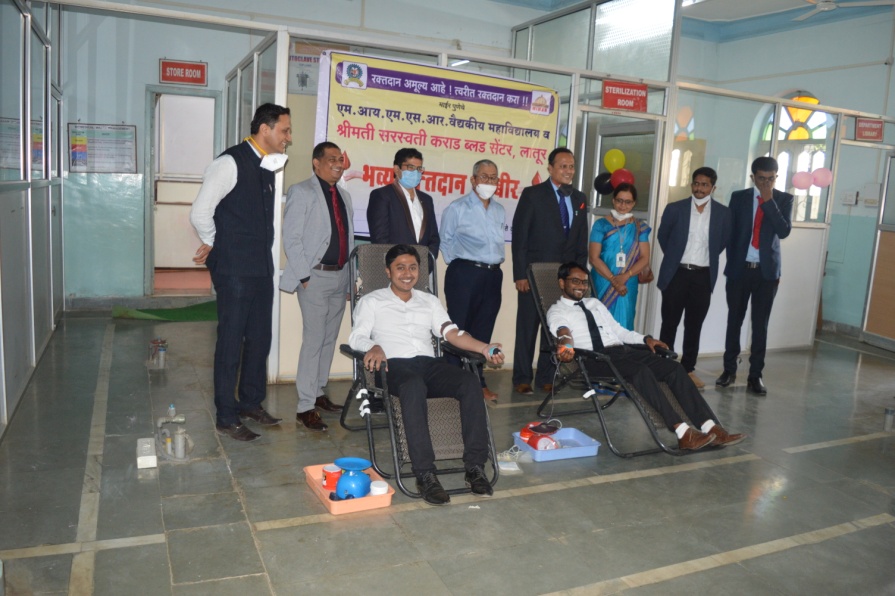                                                                                      Blood donation Camp 